БОЙОРОҠ                                 № 2 –20                       РАСПОРЯЖЕНИЕ              20 октябрь  2020 й.                                                           20 октября  2020г.О медицинском инспектореВ целях предупреждения распространения новой коронавирусной инфекции (COVID-2019) в администрации муниципального района Шаранский район Республики Башкортостан:1. Возложить на  Бакирову Венеру Ирековну функции антиковедного инспектора (медицинского инспектора) с 20 октября 2020 года до окончания периода действия ограничительных мер в Республике Башкортостан. 2. Управляющему делами администрации Низаевой А.И.  обеспечить условия для выполнения Бакировой В.И. функций антиковедного инспектора, предоставить средства индивидуальной защиты, выделить отличительные повязки или специальную одежду.3. Контроль за исполнением настоящего распоряжения оставляю за собой. Глава сельского поселения                                                   В.Н.КорочкинПриложениеИнформация об ответственном лице – антиковидном инспекторе («медицинском инспекторе») БАШКОРТОСТАН  РЕСПУБЛИКАҺЫШаран районымуниципаль районыныңМичурин ауыл  советыауыл  биләмәһе хакимиәте452638, Мичуринск ауылы, Урман-парк урамы ,  12тел.(34769)  2-44-48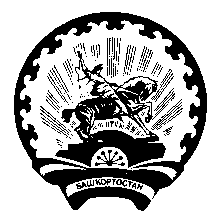 РЕСПУБЛИКА БАШКОРТОСТАН Администрация сельского поселенияМичуринский сельсоветмуниципального районаШаранский район  452638,с. Мичуринск, ул. Лесопарковая ,12  тел.(34769) 2-44-48№ п/пФИОДолжность Контактные телефоны (рабочий/мобильный)Электронная почтаРезультаты освоения курса «Медицинский инспектор» (прошел курс/ не прошел курс)1.Бакирова Венера ИрековнаСпециалист 1 категории8(34769)2444889279230323w.wenera-14@mail.ruПрошла